TO ALL SASL USERSPlease be advised that the PowerPoints for all the question papers (P1, P2 and P3) on the DVDs take very long to open. Users will need to load QuickTimeInstaller and vlc-2.24-win32 in order to use the PowerPoints. These two programs can be found with the question papers for each exam.To open the question papers, double-click on each PowerPoint. A box will then open as shown below – click on 'READ ONLY':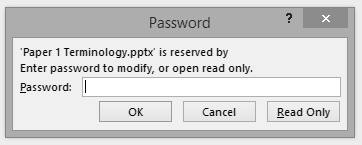 